REPUBLIKA SRBIJANARODNA SKUPŠTINAOdbor za obrazovanje, nauku,tehnološki razvoj i informatičko društvo 14 Broj 02-3725/144. decembar  2014. godineB e o g r a dPREDSEDNIKUNARODNE SKUPŠTINE REPUBLIKE SRBIJE	Odbor za obrazovanje, nauku,tehnološki razvoj i informatičko društvo  Narodne skupštine Republike Srbije, na sednici održanoj 4.decembra 2014. razmatrao je odluku Univerziteta u Novom Sadu kojom se predlaže lista od dva kandidata za izbor jednog člana Nacionalnog prosvetnog saveta  umesto prof. dr Zorane Lužanin, koja je podnela ostavku zbog imenovanja za pomoćnika ministra u Ministarstvu prosvete, nauke i tehnološkog razvoja.	Odbor, saglasno  članu  156. Poslovnika Narodne skupštine o tome podnosi I Z V E Š T A J	1. Na sednici Odbora za obrazovanje, nauku, tehnološki razvoj i informatičko društvo, održanoj 26. juna 2014. godine, Odbor je utvrdio Predlog odluke o razrešenju prof. dr Zorane Lužanin dužnosti   člana Nacionalnog prosvetnog saveta, na lični zahtev, jer je u međuvremenu postavljena za pomoćnika ministra u Ministarstvu prosvete, nauke i tehnološkog razvoja.Narodna skupština izabrala je prof. dr Zoranu Lužanin, 25. maja 2011. godine na vreme od šest godina sa liste kandidata koju je, saglasno članu 13. Zakona o osnovama sistema obrazovanja i vaspitanja ("Službeni glasnik RS", br. 72/09, 52/11 i 55/13) podneo Univerzitet u Novom Sadu, kao ovlašćeni predlagač.	2. Odbor je 24. novembra 2014. godine  uputio pismo Univerzitetu u Novom Sadu u kojem ga obaveštava da je potrebno da predloži novu listu kandidata za upražnjeno mesto člana Saveta. U pismu je istaknuto, da je Zakonom o osnovama sistema obrazovanja i vaspitanja utvrđeno u članu  13. stav 6. da lista kandidata sadrži veći broj kandidata od broja koji se bira (bira se jedan član) i da mandat novoizabranom članu Nacionalnog prosvetnog saveta traje  do isteka mandata na koji je biran prethodni član (stav 11.) - dakle do 25. maja 2017. godine.	3. Na sednici Odbora, održanoj 4. decembra 2014. godine, razmatrana je  Odluka Senata Univerziteta u Novom Sadu, kojom je utvrđena lista od dva kandidata za izbor jednog člana Nacionalnog prosvetnog saveta na kojoj se nalaze: 1) prof. dr Rade Doroslovački, redovni profesor Fakulteta tehničkih nauka u Novom Sadu  i 2) prof. dr Mirjana Segedinac, redovni profesor Prirodno-matematičkog fakulteta u Novom Sadu.               Odbor je konstatovao da je listu kandidata podneo ovlašćeni predlagač iz člana 13. stav 3. tačka 3) pomenutog  Zakona i da lista sadrži veći broj kandidata od broja članova koji se bira.                            Odbor je nakon glasanja zaključio da utvrđenu listu sa ovim kandidatima dostavi Narodnoj skupštini, jer su se stekli uslovi za  sprovođenje postupka izbora jednog člana Nacionalnog prosvetnog saveta iz reda Univerziteta u Novom Sadu na vreme do 25. maja 2017. godine.                           Odbor predlaže, da se na osnovu člana 168. stav 3. Poslovnika Narodne skupštine, lista kandidata za izbor jednog člana Nacionalnog prosvetnog saveta stavi na dnevni red tekuće, Devete sednice Drugog redovnog zasedanja (zakazana 4. decembra 2014. godine). Hitan postupak se predlaže kao bi Nacionalni prosvetni savet funkcionisao u punom sastavu.                            Originalna dokumentacija predloženih kandidata nalazi se u službi Odbora za obrazovanje, nauku, tehnološki razvoj i informatičko društvo i dostupna je na uvid svim narodnim poslanicima.                 Za izvestioca Odbora na sednici Narodne skupštine određena je predsednica Odbora, mr Aleksandra Jerkov. 	     	PREDSEDNICA		 mr Aleksandra JerkovLISTA KANDIDATA ZA IZBOR ČLANA NACIONALNOG PROSVETNOG SAVETABira se jedan član iz reda Univerziteta u Novom SaduKandidati su:1. prof.  dr Rade Doroslovački; 2. prof. dr Mirjana Segedinac.                                B I O G R A F I J E    K A N D I D A T APROF. DR RADE DOROSLOVAČKIRade Doroslovački je rođen 11.02.1953. godine u Novom Sadu, gde je završio osmogodišnje i gimnazijsko obrazovanje. Studije matematike na Prirodno-matematičkom fakultetu (PMF) Univerziteta u Novom Sadu (UNS) okončao je 30.06.1976.  godine, za 2 godine i 9 meseci (upisan 01.10.1973. godine), dok je paralelni studij mašinstva završio na Fakultetu tehničkih nauka (FTN). Postdiplomski kurs iz oblasti kombinatorike (prosečna ocena 10), završio je odbranom magistarskog rada na PMF, UNS, 30.06.1984. godine, na temu Kombinatorni problem prebrojavanja konačnih skupova nad konačnim azbukama. Doktorat matematičkih nauka stekao je odbranom doktorske disertacije 1989. godine na temu Neki novi prilozi kombinatorici na rečima. Zaposlen je na Fakultetu tehničkih nauka UNS od 1978. godine, počevši od asistenta pripravnika, sada u zvanju redovnog profesora od 2000. godine za oblast matematičkih nauka. Od 2012. godine je na funkciji dekana Fakulteta tehničkih nauka.Predaje i predavao je i držao vežbe na skoro svim odsecima i odeljenjima FTN-a: 1. Energetika, elektronika i telekomunikacije 2. Računarstvo i automatika, 3. Industrijsko inženjerstvo i menadžment, 4. Proizvodno mašinstvo 5. Energetika i procesna tehnika 6. Tehnička mehanika 7. Mehanizacija i konstrukciono mašinstvo. Za potrebe svoje nastave objavio je veliki broj udžbenika, zbirki zadataka i zbirki testova.Takođe predaje tri predmeta na doktorskim studijama. Mentorstvo ili članstvo u komisijama za odbranu magistarskih i doktorskih radova takođe je prisutno u opisu njegovih profesionalnih aktivnosti (9 magistarskih i 5 doktorskih teza) i veliki broj studenata na poslediplomskim studijama koji su položili kod njega poslednje 23 godine. Uvek je anketiran (ocenjivan) od velikog broja studenata i to sa visokim ocenama.U periodu od proteklih 30 godina dao je veliki doprinos u pripremama studenata za takmičenja na elektrijadama, učenika na svim takmičarskim nivoima i naročito u poslednjih dvadesetak godina u pripremama učenika za internacionalna takmičenja. Takođe, u ovih proteklih trideset godina sastavljao je zadatke za prijemni ispit za elektro odsek Fakulteta tehničkih nauka. Šest godina (1994-2000) je obavljao dužnost predsednika Savezne komisije za takmičenja iz matematike i informatike. U periodu 2001-2006. godine bio je na funkciji predsednika Društva matematičara Srbije. Upravo u vreme njegovog predsednikovanja, Društvo matematičara Srbije pokreće niz novih aktivnosti od vitalnog značaja za srpsku matematiku.U tri navrata je biran za direktora Instituta za primenjene osnovne discipline, u okviru FTN-a, što svedoči o njegovim rukovodećim i organizatorskim sposobnostima. Jedan je od osnivača specijalnih matematičkih odelenja u novosadskoj gimnaziji "Jovan Jovanović Zmaj", gde je godinama predavao, čime je umnogome doprineo popularizaciji, ali i postizanju visokih nivoa matematičkog obrazovanja mladih i talentovanih matematičara u zemlji. Godine 2007. izborio se za otvaranje specijalnih matematičkih odelenja za sedme i osme razrede pri gimnaziji "Jovan Jovanović Zmaj", za koje i dan danas sastavlja zadatke za prijemni ispit.Bio je član Saveta Univerziteta u Novom Sadu i član stručnih veća Senata za oblast prirodno-matematičkih nauka i tehničko-tehnoloških nauka. Član je naučnog projekta "Reprezentacije logičkih struktura i formalnih jezika i njihove primene u računarstvu". Predsednik je Odbora fonda za stipendiranje darovitih studenata Univerziteta u Novom Sadu.Aktivno se služi engleskim jezikom.Prof. dr Mirjana SegedinacRođena je 14. jula 1952. godine u Bajmoku, opština Subotica. Na Prirodno-matematičkom fakultetu u Novom Sadu, studijska grupa Hemija, diplomirala je 1974. godine. 1992. godine je doktorirala Metodiku nastave hemije, kao prvi doktor Metodike nastave hemije u SFR Jugoslaviji. Tema doktorske disertacije je „Transformacija sistema znanja iz hemije u fleksibilni sistem“.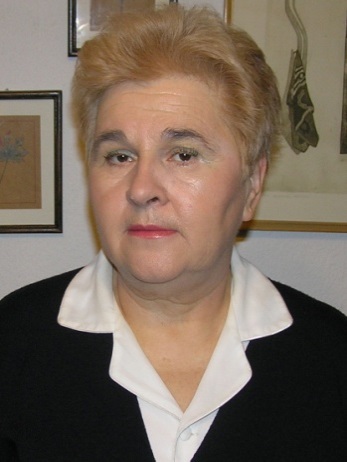 Od 1975. godine do danas, 2014. godine, je zaposlena na Prirodno-matematičkom fakultetu, Departmanu za hemiju, biohemiju i zaštitu životne sredine, Univerziteta u Novom Sadu. Na grupi predmeta hemijskog obrazovanja radila je kao asistent od 1975 do 1993., 1993. je izabrana za docenta, 1998. za vanrednog profesora, a 2003. godine za redovnog profesora za užu naučnu oblast Metodika nastave hemije.Od 2000. godine je rukovodilac Katedre za metodiku nastave hemije i pomoćnik direktora za nastavu na Departmanu za hemiju, biohemiju i zaštitu životne sredine PMF-a u Novom Sadu od 2003. godine.Angažovana je u nastavi na osnovnim, master i doktorskim studijama na više predmeta iz oblasti hemijskog obrazovanja i kao mentor i član komisije za ocenu i odbranu većeg broja doktorskih disertacija, magistarskih teza i master radova. Dobitnik je plakete Univerziteta u Novom Sadu, Prirodno-matematičkog fakulteta za najbolje ocenjenog profesora od strane studenata od 2008 do 2013. godine. Član je više stručnih društava i organizacija. Dopisni je član Srpske akademije obrazovanja od 2013. godine, predsednik Komisije za obrazovne nauke Univerziteta u Novom Sadu (2004–2008); član Stručnog veća polja umetnosti i humanističkih nauka Univerziteta u Novom Sadu (2010– ); član Stručnog veća polje prirodno-matematičkih nauka Univerziteta u Novom Sadu (2010– ); član Saveta za obrazovanje Autonomne Pokrajine Vojvodine (2001–2005); Član Srpskog hemijskog društva; član Odbora za dodelu nagrade „Đorđe Natošević“, pri Pokrajinskom sekretarijatu za obrazovanje Autonomne Pokrajine Vojvodine (2003–2010); predsednik Komisije za polaganje ispita za licencu profesora hemije od strane Ministrstva prosvete, nauke i tehnološkog razvoja republike Srbije i Pokrajinskog sekretarijata za obrazovanje, nacionalne zajednice i upravu, AP Vojvodine (2000– ). Aktivno sarađuje sa Ministarstvom prosvete, nauke i tehnološkog razvoja Republike Srbije na osavremenjivanju nastave hemije. Bavi se profesionalnim usavršavanjem nastavnika hemije i od 2003. nosilac je akreditovanih programa za stručno usavršavanje nastavnika. Dobitnica je Zahvalnice za dugogodišnju stručnu saradnju i pomoć na polju unapređenja nastave hemije, 2000. godine. Autor je objavljenih 7 monografija, udžbenika i priručnika, preko 100 naučnih i stručnih radova i ima učešće na preko 70 naučnih i stručnih skupova u zemlji i inostranstvu. U naučnom radu bavi se problematikom saznavanja u hemiji, savremenim metodama i tehnikama učenja hemije i, u poslednje vreme, problemom reprezentacija znanja u nastavi hemije i procenom kognitivnog opterećenja u učenju hemije. 	Učestvovala je u 15 nacionalnih i međunarodnih projekata. 